Проектная деятельность в подготовительной группе«Подводный мир»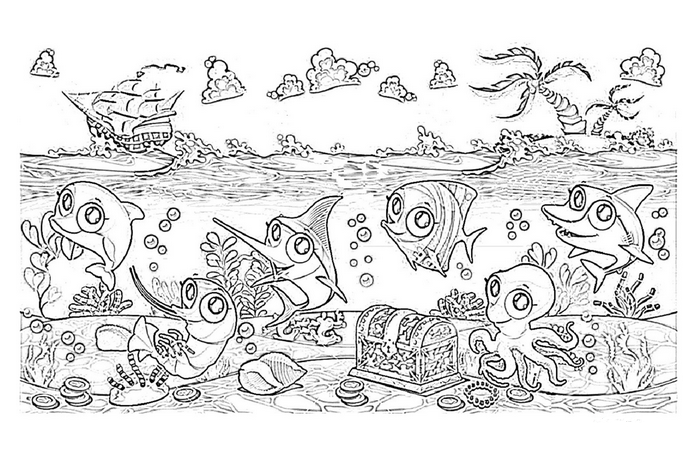 Подготовила;Ерохина Н. АПроект в подготовительной группе«Подводный мир»Тип проекта познавательно-игровой;Продолжительность проекта: 5 дней;Участники проекта: воспитатели, дети, родители.Актуальность проекта: Подводный мир очень красочен, ярок, но напрямую не доступен для изучения детьми. Современные средства и методы обучения позволяют это сделать, что способствует погружению» детей в интересную дл них тему и делает их и их родителей активными участниками образовательного процесса. Это даёт возможность воспитывать детей – «деятелей», а не «исполнителей», развивать волевые качества личности, навыки партерного взаимодействия. Предлагаемая тема проекта предоставляет детям возможность на каждом занятии выявить проблему; самостоятельно искать нужное решение; выбирать из имеющихся способов наиболее адекватный и продуктивно его использовать; самостоятельно анализировать полученные результаты.Цель проекта: расширять знания детей о подводном мире и его обитателях, о царе морском Нептуне.Что мы знаем?Рыбы живут в воде, они плавают.У рыбы есть голова, хвост, плавники.Что мы хотим узнать?Почему в море вода солёная?Где живут, какие рыбы? (море, океан, реки)Почему рыбы не говорят?Где мы можем это все узнать?Сходить в океанариум, дельфинарий.Посмотреть в интернете по телевизору;Прочитать в книгах и энциклопедиях;Информация о рыбах на дисках.Задачи проекта:Образовательные:Познакомить с разнообразием подводного мира, с его значимостью для всего живого на планете.Познакомить со строением и жизнедеятельностью обитателей подводного мира.Развивающие:Развивать умение сравнивать и анализировать.Развивать воображение, мышление в процессе наблюдения, исследования природных объектов.Обогащать словарный запас детей и их знания о подводном мире.Развивать умение передавать свои чувства от общений с природой в рисунках и поделках.Воспитательные:Воспитывать бережное отношение к природе.Воспитывать коммуникативные навыки, самостоятельность, трудолюбие, наблюдательность и любознательность ко всему живому.Предполагаемый результат:Получение информации из разных источников;Владеть понятиями «Морские животные», «Рыбы», и т.п.;Иметь представление о взаимосвязи деятельности человека и окружающей среды;Продукты детской деятельности :рисунки, поделки, мини энциклопедия, сделанная руками детей по теме: «Подводного царства»Развлечение День  «Нептуна».Основные направления реализации проекта:Интегрированные занятия;Закрепление пройденного материала, чтение литературы.Презентация проекта: Экологический проект «Подводный мир».План реализации проекта:1 этап. Организационный.Началась работа по проекту «Подводное царство» с беседы об обитателях морей, океанов и рек. Выяснили представления о подводном мире, их отношение к обитателям. Познакомить детей с обитателями подводного мира. Проводились занятия-беседы; интегрированные занятия; аппликация, лепка, рисование ( на которых читали сказки заучивали стихи, рассматривали иллюстрации «Подводного царства» и их обитателей). Сделали с детьми мини-энциклопедию на тему «Подводный мир».2 этап. Основной.     Организованная форма деятельности.Беседы с детьми:• «Что такое подводное царство?».•Подводное царство – богатое государство?». •«Чем питается рыбы?».•«Почему море соленое?». Непосредственная образовательная деятельность.1.Развитие речи:«Рыбы»«Морское путешествие»2. ФЭМП:«Рыбки- разные линии»«Ориентировка в пространстве»Художественно-эстетическому развитию:• Рисование: «Рыбки в океане» ;•Лепка:«Акула- каракула»;•Конструирование из бумаги :«Осминожки». Чтение художественной литературы:•Чтение энциклопедической литературы о рыбах и морских животных;•Чтение:С.Сахаров «Морские сказки»;С.Воронина «Добрая раковина»;А.С.Пушкин «Сказка о рыбаке и рыбке»;Сказка «По щучьему велению».•Разучивание стихов, загадок о рыбах.Игровая деятельность.Дидактические игры:•«Узнай рыбу по описанию».• «Чей плавник? Чья голова? Чье туловище?».• «Кто чем питается?».• «Четвертый лишний».• «Да - нет».• «Царство рыб».Сюжетно ролевые игры:• «Подводное плавание».• «Путешественники».• «Кругосветное путешествие».Подвижные игры:• «Удочки».•«Рыбалка». Взаимодействие с родителями:Организация выставки «Подводное царство»Изучение энциклопедий.Беседа с детьми о подводном мире.Просмотр телепередач о подводном мире.Составление мини энциклопедии по теме подводное царство.3 этап. Заключительный.Выставка совместных работ по проекту «Подводное царство»;Изготовление коллекции камней и ракушекСоставление мини энциклопедии по теме «Подводное царство»Развлечение День «Нептуна»Родители:• Приняли активное и заинтересованное участие совместной деятельности с детьми и педагогами группами по развитию знания детей о подводном царстве.•Получили возможность узнать о том, чем занимаются их дети в детском саду.•Смогли реализовать свои творческие способности.Приложение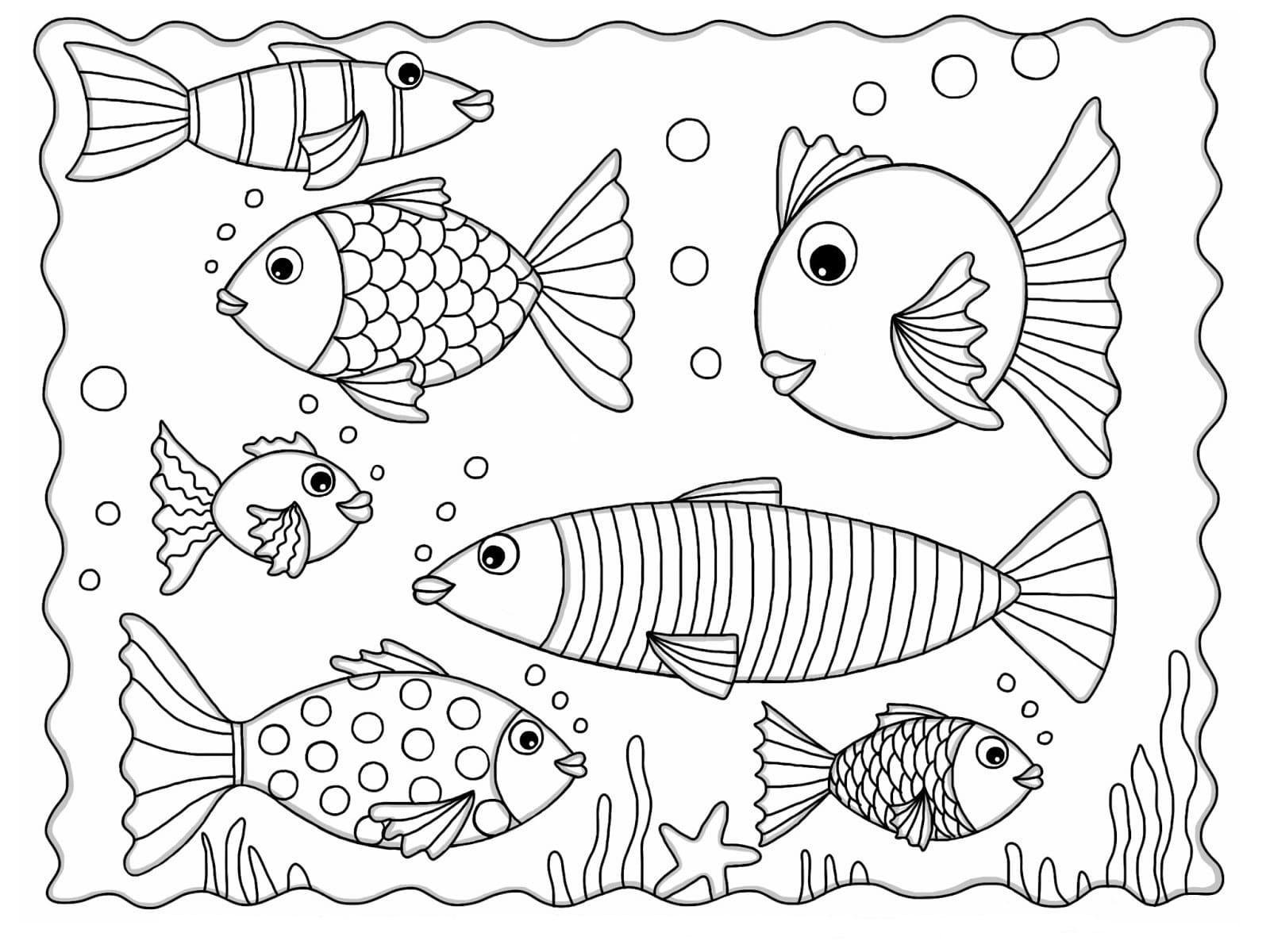 Беседы с детьми.«ВОДА – наш друг»Ход беседы:В. Ребята, без чего не может жить человек, животные, растения?(Без Воздуха, тепла и света, еды.)Сегодня мы поговорим с вами о воде, её роли в жизни человека.- Без воды живые существа жить не могут. Мы пьём её ежедневно, по несколько раз в день в чистом виде или в виде чая, кофе, сока, киселя—основную часть этих напитков составляет вода. А для чего ещё люди используют воду?(Для приготовления пищи, стирки белья, мытья посуды,обуви, уборки помещений и др.)- А воду рек, озёр, морей как использует человек? Кто больше назовёт способов применения воды водоёмов? В воде можно купаться, мыться, заниматься изучением морского дна в научных целях, ловить рыбу, плавать на корабле,добывать морскую соль и др.- Какие водные виды спорта вы знаете?(Синхронное плавание ,гребля на байдарках, водное поло, прыжки в воду с трамплина и др.)- Человек издавна селился рядом с водоёмом, и сейчас все города и сёластоят на берегу  рек, озёр и морей. Какие реки протекают в окрестностях нашего посёлка?(Москва-река, р. Пехорка (Быковка)В. О воде народ сложил много песен, стихов.Беседа «Вода в жизни человека»Ход беседыВода имеет большую силу, капая по капле на одно место, она пробивает отверстие.Верба любит воду, чаще всего растёт у водоёмов. Весной бывают паводки, вода затопляет поля, дома, к людям может прийти беда. Или в квартире, если вы забыли закрыть кран, вода зальёт комнату, испортит вещи,мебель, обои. Поэтому нужно быть осторожными с водой, аккуратно пользоваться водопроводом и канализацией.- Вы знаете, почему вода в природе не заканчивается?Оказывается она делает круг. Вода содержится, как мы говорили ,в морях, реках, озёрах, ручейках. Как только пригревает солнышко вода испаряется превращается в пар и поднимается в небо в виде облаков. А когда становится прохладнее облака в виде капелек дождя или снега падают на землю и попадают в реки, озёра.Игра «Капельки»(под легкую музыку, напоминающую звуки дождя дети прыгают, бегают, Мама-Тучка подсказывает, что им делать) Полетели капельки на землю. Попрыгали, поиграли. Скучно им стало поодиночке прыгать. Собрались они вместе и потекли маленькими веселыми ручейками (капельки составляют ручейки, взявшись за руки). Встретились ручейки и стали большой речкой(капельки соединяются в одну цепочку). Плывут капельки в большой реке, путешествуют. Текла – текла речка и попала в большой пребольшой океан(дети перестраиваются в хоровод и двигаются по кругу).  Плавали, плавали капельки в океане, а потом вспомнили, что мама Тучка наказывала домой вернуться. А тут как раз и Солнышко пригрело(дети танцуют, потом приседают). Стали капельки легкими, потянулись вверх(присевшие капельки подымаются, затем вытягивают руки вверх). Испарились они под лучами Солнца, вернулись к маме Тучке.В. А теперь давайте пройдём на свои места- А вы знаете, что воду нужно беречь и когда моешь руки нужно сразу закрывать кран?- Вы можете спросить «А зачем? Вон сколько воды!» В.: Воды много, но для умывания, приготовления пищи необходима только очищенная вода. А чтобы получить чистую воду, люди затрачивают много сил. Вот поэтому воду нужно беречь:1. после умывания закрывай плотно кран;2. когда чистишь зубки ,воду набирай в кружку;3. не бросай в раковину посторонние предметы.-  Представьте себе, что на планете вдруг не осталось ни одной капли воды. Что тогда произойдёт? Почему? Всё живое на земле погибнет, планета останется без живых существ. Учёные установили: человек без еды может прожить 3-4 недели, а без воды 3-4 дня, затем он погибнет.- А закончим мы наш разговор пословицей «Воду попусту не лей. Дорожить водой умей!».«Вся жизнь из воды происходит»Ход беседы:Вода… Это океан, по которому плавают огромные корабли, это речушка, которая в жаркий день одарит прохладой, это живительный дождик, которого ждут иссохшие от зноя поля, это грозные наводнения, уносящие людские жизни.Вода может быть доброй и злой, она может спасти и погубить. Но жизнь без нее невозможна. В наши дни все водные ресурсы планеты нуждаются в охране.Коснулась эта проблема и Мирового океана. Раньше его воды бороздили парусные суда. Страдали в основном только леса, которые шли на постройку кораблей. Примерно лет сто плавали по океану пароходы. Но они успели усыпать его дно угольным шлаком. В начале века картина изменилась. Появились дизельные суда, двигатели которых стали работать на жидком топливе. В наше время весь флот мира в основном использует в качестве топлива нефть. Аварии, катастрофы, промывка и чистка машин привели к тому, что на водной поверхности начала образовываться тонкая пленка (количество выбрасываемой нефти в океан составляет примерно 10 млн. тонн в год). Это несет океану большую беду.В море она губит животных, которые держатся у поверхности воды. Птица, попав в разлитую нефть, погибает. Ее перья намокают, на воде она долго держаться не может, не может и летать, ее тело переохлаждается. Только у берегов Англии гибнет около 50 тыс. птиц в год.Гибнет рыба, потому что к комочкам нефтепродуктов прикрепляются спиною животные, которыми она питается. Другие рыбы все пропитываются нефтью, и значительную часть улова приходится выбрасывать из-за неприятного запаха.А реки?В наши дни в реку попадает все — пестициды и удобрения с полей, жидкие фракции с ферм, нефтепродукты, каждый день что-нибудь добавляется. А порой столько, что даже цвет у воды меняется на желтый, фиолетовый или какой-нибудь другой.Грустная картина. На сегодняшний день в Западной Европе многие реки и речки мертвы — в них не водится рыба, в них нельзя купаться, пить воду тем более нельзя.Порой дело доходит до того, что река может сгореть. В 1969 году все газеты мира писали о том, что в США сгорела река Кашахога. А вместе с ней и два моста. И все это из-за нефти, которая находилась на ее поверхности! 
Игра:Что такое море!Что такое море?                       - пожать плечамиЧайки на просторе.                   - помахать рукамиСкалы-великаны,                        - поднять руки вверхХолодные туманы.                    - потереть руками плечиВолны трёхэтажные,               - соединить ладони на уровне груди и                                                      сделать круг рукамиМоряки отважные.                   - на месте пошагатьАкулы зубастые,                       - пальцами показатьКиты головастые.                   - на голову показатьКамней подводных глыбы,        - волну одной рукойДиковинные рыбы.                    -волну другой рукойКораллы, осьминоги,                - волну одной рукойМедузы и миноги,                     - волну другой рукойА на дне темно,                       - закрыть глаза руками.Как в кино…Загадки о морских обитателях.ЁршКолюч, да не ёж.Драчун и забияка,Живёт в воде,Кости на спине —Щука не проглотит.Мастер шубу себе сшил,Да иглу вынуть забыл.КамбалаБлинчик плавает живой —Он с хвостом и головой.КитЧерез море-океанПлывёт чудо-великан. Через море-океанК нам плывёт живой фонтанКрокодилВ реках Африки живётЗлой зелёный пароход! Хвост рыбий, а не рыба.Пасть с клыками, а не зверь.ЛягушкаВыпуча глаза сидит,Не по-русски говорит,Родилась в воде,А живёт на земле.Скачет зверушка,Не рот, а ловушка.Попадут в ловушкуИ комар, и мушка.Родилась в воде,А живёт на земле.Эта царевнаПоёт так напевно,Что все на сушеЗатыкают уши.Зелёненький листочекСкакал меж бурых кочек.Поквакал в тёплой лужеИ муху съел на ужин!Наловит мух и в воду — плюх!Не ходит, не бегает, а только прыгает.В воде родилась, а мало в ней бывает.Зелены мы, как трава,Наша песенка: «Ква-ква!»МедузаПрозрачный парашютВолны к берегу несут.МоржЗверь морской клыкастый,Вместо ног — ласты.ПиявкаКровь пью, а жизнь даю.РакТихо, чтоб никто не слышал,Под водой из норки вышел,Повернулся, а потомЗашагал вперёд хвостом.Под водой живёт народ,Ходит задом наперёд.Ножницы есть, а не портной,Панцирь есть, а не воин.В воде живёт, а не рыба.Сапожник не сапожник,Портной не портной,Во рту держит щетину,В руках — ножницы.Идёт в баню чёрен,А выходит красен.Кто в речном песке живёт,Ходит задом наперёд?Кого горе красит?Не кузнец, а с клещами.Два рога, а не бык,Шесть ног — без копыт.Ползёт наоборот,Задом наперёд,Всё под водойХватает клешнёй.РыбаПо земле не ходит,На свет не глядит,А на обед, на ужин —Все её зовут.Плаваю под мостикомИ виляю хвостиком.По земле не хожу,Рот есть, да не говорю,Глаза есть — не мигаю,Крылья есть — не летаю.Есть крылья — не летаю,Ног нет, а гуляю,По земле не хожу,На небо не гляжу,Звёзд не считаю,Людей избегаю.С хвостом, а не зверь,С перьями, а не птица.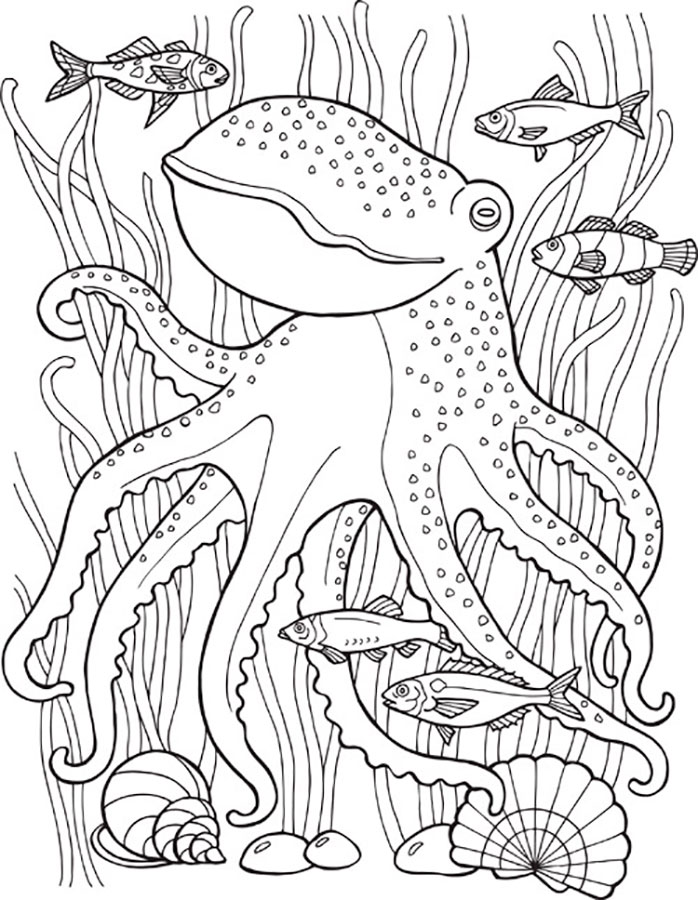 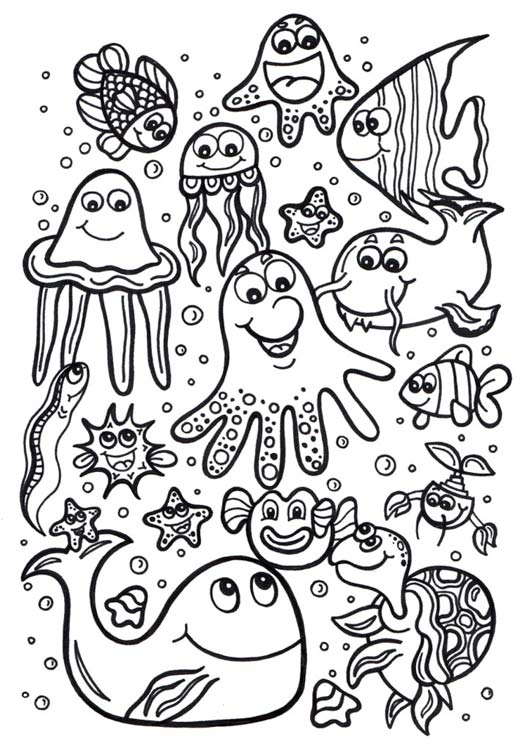 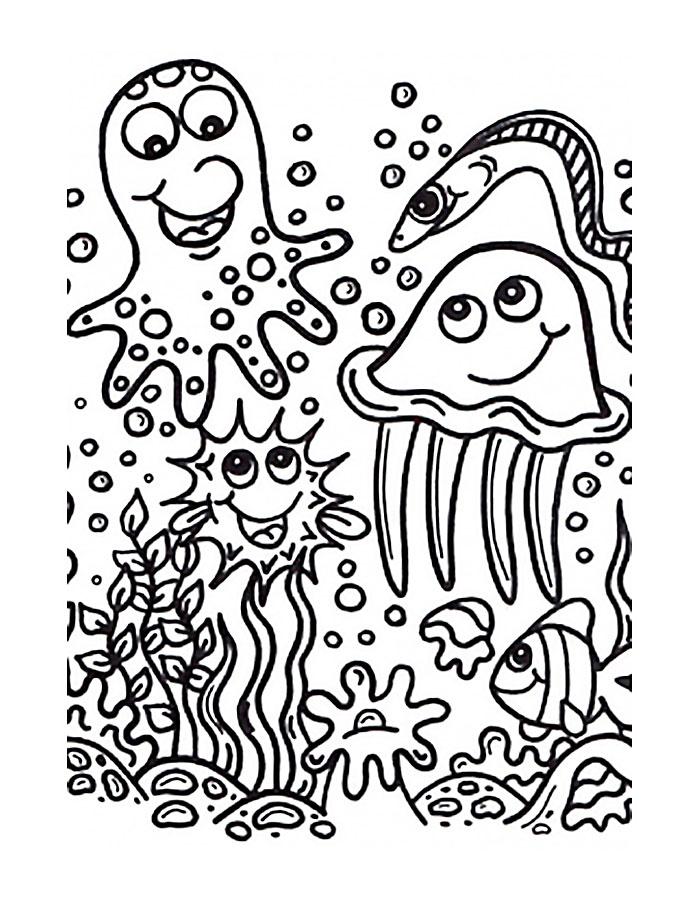 